                                                                                          «Утверждаю»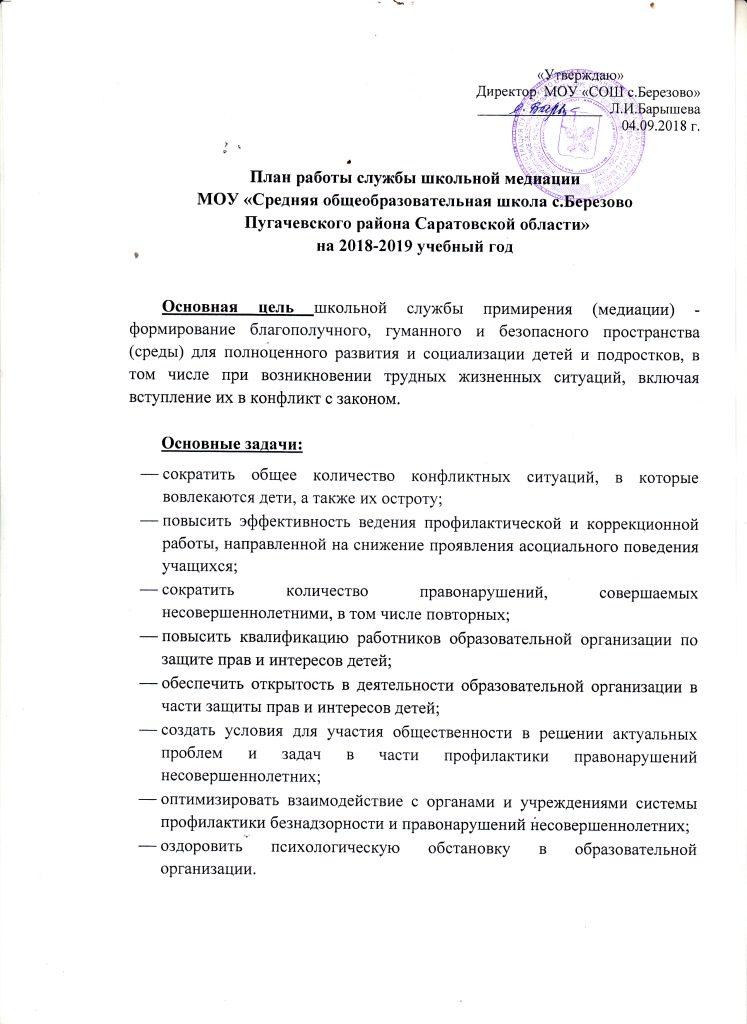 Директор  МОУ «СОШ с.Березово»_________________  Л.И.Барышева04.09.2018 г.План работы службы школьной медиации МОУ «Средняя общеобразовательная школа с.Березово Пугачевского района Саратовской области»на 2018-2019 учебный годОсновная цель школьной службы примирения (медиации) - формирование благополучного, гуманного и безопасного пространства (среды) для полноценного развития и социализации детей и подростков, в том числе при возникновении трудных жизненных ситуаций, включая вступление их в конфликт с законом.Основные задачи:сократить общее количество конфликтных ситуаций, в которые вовлекаются дети, а также их остроту;повысить эффективность ведения профилактической и коррекционной работы, направленной на снижение проявления асоциального поведения учащихся;сократить количество правонарушений, совершаемых несовершеннолетними, в том числе повторных;повысить квалификацию работников образовательной организации по защите прав и интересов детей;обеспечить открытость в деятельности образовательной организации в части защиты прав и интересов детей;создать условия для участия общественности в решении актуальных проблем и задач в части профилактики правонарушений несовершеннолетних;оптимизировать взаимодействие с органами и учреждениями системы профилактики безнадзорности и правонарушений несовершеннолетних;оздоровить психологическую обстановку в образовательной организации.№п/пМероприятияСрокиОтветственныеОтметка о выполнении1Организационно-методическая работа: планирование работы на учебный год, определение целей и задачСентябрьЧлены службы медиации2Работа службы по разрешению поступающих конфликтных ситуаций в соответствии с порядком работы медиатора. Сентябрь-майЧлены службы медиации3Проведение  программ  примирения  и восстановительных программ.В течение учебного годаЧлены службы медиации4Выступление на  совещаниях, педагогических и методических советах.В течение учебного годаКотова И.А.5Беседы с родителями на классных собраниях « О разрешении конфликтов в семье»Сентябрь,   декабрьКлассные руководители6Практикум со старшеклассниками «Рациональное разрешение конфликтов»В течение учебного годаЧлены службы медиации7Практическое  развивающее занятие «Учимся сотрудничать» 7-8 классы 2 четвертьХурцидзе Г.Г.8Тренинг   решения проблем 8-9 классы3 четвертьХурцидзе Г.Г.9Встречи со специалистами ОДН. Индивидуальные профилактические беседы с учащимисяВ течение учебного годаКотова И.А.10Занятие-тренинг с классными руководителями на тему «Методы профилактики. Учимся мыслить креативно»ЯнварьКотова И.А.Хурцидзе Г.Г.11Коллективные игры-тренинги, направленные на сплочение и сотрудничество 1-7  классы (в рамках классных часов)В течение уч.годаБабичева И.А.  Классные руководители1 – 7 классов12Сотрудничество с Советом профилактики школыВ течение уч.годаКотова И.А.13Обсуждение проведенных программ примиренияМайЧлены службы медиации